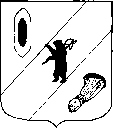 АДМИНИСТРАЦИЯ  ГАВРИЛОВ-ЯМСКОГОМУНИЦИПАЛЬНОГО  РАЙОНАПОСТАНОВЛЕНИЕ19.05.2020 № 377О проведении общественных обсужденийВ соответствии с Федеральным законом от 23.11.1995 № 174-ФЗ «Об экологической экспертизе», постановлением Главы Администрации Гаврилов-Ямского муниципального района от 18.12.2007 № 925 «Об утверждении положения о проведении общественных обсуждений в рамках государственной экологической экспертизы по планируемой или осуществляемой хозяйственной и иной деятельности на территории Гаврилов-Ямского муниципального района», руководствуясь Уставом Гаврилов-Ямского муниципального района Ярославской области, на основании обращения ООО «Транснефть Балтика»  от 21.04.2020 АДМИНИСТРАЦИЯ  МУНИЦИПАЛЬНОГО  РАЙОНА ПОСТАНОВЛЯЕТ:1. Назначить общественные обсуждения в форме общественных слушаний материалов по объектам государственной экологической экспертизы регионального уровня для выделения в составе государственного природного заказника «Гаврилов-Ямский» зоны ограниченного хозяйственного использования для проведения реконструкции объектов магистрального нефтепровода «Ярославль – Москва», размещения, эксплуатации, реконструкции и капитального ремонта объектов трубопроводного транспорта нефти, вдольтрассовых высоковольтных линий электропередачи, кабельных линий связи, вдольтрассовых проездов:- проекту постановления Правительства Ярославской области «О выделении зоны ограниченного хозяйственного использования, об утверждении Положения о заказнике «Гаврилов-Ямский» и о внесении изменений в постановление Администрации области от 15.12.2003 №247 и постановление Правительства области от 01.07.2010 №460-п»- материалам оценки воздействия на окружающую среду к проекту постановления (ОВОС).2. Инициатором проведения общественных обсуждений выступает ООО «Транснефть – Балтика».3.Организатором проведения общественных обсуждений является Управление по архитектуре, градостроительству, имущественным и земельным отношениям  Администрации муниципального района.4. Провести общественные обсуждения в форме общественных слушаний 23.06.2020 года в 10 часов 00 минут в актовом  зале Администрации Гаврилов-Ямского муниципального района Ярославской области по адресу: 152240, Ярославская область, г. Гаврилов-Ям, ул. Советская, д.51.5. Установить, что предложения и замечания могут быть направлены с 22.05.2020 г. по 22.06.2020 г. в Управление по архитектуре, градостроительству, имущественным и земельным отношениям  Администрации муниципального района по адресу: 152240, Ярославская область, г. Гаврилов-Ям, ул. Советская, д.51, тел.8(48534)2-01-30, 2-05-59.6. Опубликовать настоящее постановление в районной массовой газете «Гаврилов-Ямский вестник» и на официальном сайте Администрации муниципального района в сети Интернет.  7. Контроль за исполнением постановления возложить на заместителя Главы Администрации муниципального района Таганова В.Н.8. Настоящее постановление вступает в силу после официального опубликования.Глава Администрациимуниципального района						       А.А.Комаров